Про оптимізацію системи центральних органів виконавчої влади{Із змінами, внесеними згідно з Постановами КМ 
№ 625 від 22.10.2014 
№ 2 від 14.01.2015 
№ 17 від 21.01.2015 
№ 118 від 18.03.2015 
№ 183 від 08.04.2015 
№ 368 від 04.06.2015 
№ 548 від 22.07.2015 
№ 591 від 05.08.2015 
№ 641 від 02.09.2015 
№ 858 від 21.10.2015 
№ 868 від 28.10.2015 
№ 942 від 18.11.2015 
№ 1087 від 25.11.2015 
№ 104 від 24.02.2016 
№ 127 від 29.02.2016 
№ 299 від 20.04.2016 
№ 343 від 18.05.2016}{У тексті Постанови слова “Державна реєстраційна служба” в усіх відмінках замінено словами “Міністерство юстиції” у відповідному відмінку згідно з Постановою КМ № 17 від 21.01.2015}З метою оптимізації системи центральних органів виконавчої влади та відповідно до пунктів 9 і 9-1 статті 116 Конституції України Кабінет Міністрів України постановляє:1. Утворити:Державну службу України з питань безпечності харчових продуктів та захисту споживачів, реорганізувавши шляхом перетворення Державну ветеринарну та фітосанітарну службу і приєднавши до Служби, що утворюється, Державну інспекцію з питань захисту прав споживачів і Державну санітарно-епідеміологічну службу та поклавши на Службу, що утворюється, функції з реалізації державної політики, які виконували органи, що припиняються (крім функцій з реалізації державної політики у сфері племінної справи у тваринництві, у сфері охорони прав на сорти рослин, у сфері епідеміологічного нагляду (спостереження), у сфері гігієни праці та функцій із здійснення дозиметричного контролю робочих місць і доз опромінення працівників), а також функції із здійснення державного контролю (нагляду) за дотриманням вимог щодо формування, встановлення та застосування державних регульованих цін; здійснення державного нагляду (контролю) у сфері туризму та курортів;{Абзац другий пункту 1 із змінами, внесеними згідно з Постановами КМ № 591 від 05.08.2015, № 1087 від 25.11.2015}Державну службу України з питань геодезії, картографії та кадастру, реорганізувавши Державне агентство земельних ресурсів України шляхом перетворення;Державну службу України з безпеки на транспорті, реорганізувавши шляхом злиття Державну інспекцію з безпеки на морському та річковому транспорті, Державну інспекцію з безпеки на наземному транспорті та підпорядкувавши Службі, що утворюється, Державну спеціальну службу транспорту;Державну службу України з лікарських засобів та контролю за наркотиками, реорганізувавши шляхом злиття Державну службу з лікарських засобів та Державну службу з контролю за наркотиками і поклавши на Службу, що утворюється, функції з реалізації державної політики, які виконували органи, що припиняються (крім функцій із забезпечення формування державної політики з питань обігу наркотичних засобів, психотропних речовин, їх аналогів і прекурсорів, протидії їх незаконному обігу, а також координації діяльності органів виконавчої влади із зазначених питань);Державну службу України з питань праці, реорганізувавши шляхом злиття Державну інспекцію з питань праці та Державну службу гірничого нагляду та промислової безпеки і поклавши на Службу, що утворюється, функції з реалізації державної політики, які виконували органи, що припиняються (крім функцій з реалізації державної політики у сфері охорони надр), а також функції з реалізації державної політики у сфері гігієни праці та функції із здійснення дозиметричного контролю робочих місць і доз опромінення працівників;Державну інспекцію енергетичного нагляду України, поклавши на Інспекцію функції з реалізації державної політики з нагляду (контролю) у сфері електроенергетики та теплопостачання;Державне агентство України з питань відновлення Донбасу.2. Ліквідувати:Державну службу з питань захисту персональних даних;Державну службу з питань протидії ВІЛ-інфекції/СНІДу та інших соціально небезпечних захворювань, поклавши її функції на Міністерство охорони здоров’я;Державне агентство з туризму та курортів, поклавши його функції на Міністерство економічного розвитку і торгівлі (крім здійснення державного нагляду (контролю) у сфері туризму та курортів);Державну пробірну службу, поклавши функції з реалізації державної політики у сфері державного пробірного контролю на Міністерство фінансів, а функції із захисту прав споживачів виробів з дорогоцінних металів і дорогоцінного каміння - на Державну службу з питань безпечності харчових продуктів та захисту споживачів;Державну інспекцію з контролю за цінами, поклавши функції з моніторингу динаміки цін (тарифів) на споживчому ринку на Державну службу статистики;Державне агентство з інвестицій та управління національними проектами, поклавши його функції на Міністерство економічного розвитку і торгівлі;Державну інспекцію сільського господарства, поклавши функції із здійснення реєстрації та обліку машин на Міністерство внутрішніх справ, функції із здійснення державного нагляду (контролю) в частині експлуатації та технічного стану машин - на Державну службу з безпеки на транспорті, функції із здійснення сертифікації насіння і садивного матеріалу, державного нагляду (контролю) у сферах охорони прав на сорти рослин, насінництва та розсадництва - на Державну службу з питань безпечності харчових продуктів та захисту споживачів, функції із здійснення державного нагляду (контролю) в частині дотримання земельного законодавства, використання та охорони земель усіх категорій та форм власності, родючості ґрунтів - на Державну екологічну інспекцію;{Абзац восьмий пункту 2 із змінами, внесеними згідно з Постановою КМ № 1087 від 25.11.2015}Державне агентство екологічних інвестицій, поклавши його функції на Міністерство екології та природних ресурсів.3. Покласти на:Міністерство аграрної політики та продовольства функції з реалізації державної політики у сфері племінної справи у тваринництві, у сфері охорони прав на сорти рослин та функції із забезпечення формування державної політики щодо використання і охорони земель сільськогосподарського призначення;{Абзац другий пункту 3 із змінами, внесеними згідно з Постановою КМ № 1087 від 25.11.2015}Міністерство охорони здоров’я функції із забезпечення формування державної політики з питань обігу наркотичних засобів, психотропних речовин, їх аналогів і прекурсорів, протидії їх незаконному обігу, координації діяльності органів виконавчої влади із зазначених питань та функції з реалізації державної політики у сфері епідеміологічного нагляду (спостереження);{Абзац третій пункту 3 із змінами, внесеними згідно з Постановою КМ № 591 від 05.08.2015}Міністерство юстиції функції із здійснення державної реєстрації речових прав на земельні ділянки та їх обтяжень.4. Затвердити схему спрямування і координації діяльності центральних органів виконавчої влади Кабінетом Міністрів України через відповідних членів Кабінету Міністрів України, що додається.5. Установити, що центральні органи виконавчої влади, що утворюються шляхом реорганізації інших центральних органів виконавчої влади, є правонаступниками органів, які реорганізуються.Права та обов’язки центральних органів виконавчої влади, що ліквідуються, передаються відповідним центральним органам виконавчої влади, на які цією постановою покладено функції з реалізації державної політики у відповідній сфері.6. Центральні органи виконавчої влади, що припиняються згідно з цією постановою, продовжують здійснювати повноваження та функції у визначених сферах до завершення здійснення заходів з утворення центральних органів виконавчої влади, яким передаються повноваження та функції центральних органів виконавчої влади, що припиняються.7. Міністерству аграрної політики та продовольства разом з Міністерством юстиції протягом двох тижнів подати Кабінету Міністрів України законопроект щодо надання доступу до відомостей Державного земельного кадастру Міністерству юстиції, місцевим органам виконавчої влади та органам місцевого самоврядування в межах їх компетенції.8. Міністерству фінансів під час підготовки пропозицій щодо внесення змін до Закону України “Про Державний бюджет України на 2014 рік” передбачити видатки, необхідні для забезпечення виконання цієї постанови.9. Міністерствам та іншим центральним органам виконавчої влади:у тижневий строк подати Кабінетові Міністрів України проекти актів Кабінету Міністрів України щодо утворення комісій з припинення відповідних центральних органів виконавчої влади;у двомісячний строк подати Кабінетові Міністрів України проекти положень про відповідні центральні органи виконавчої влади, розроблені згідно з цією постановою;у двомісячний строк подати Кабінетові Міністрів України пропозиції щодо внесення до актів законодавства змін, що випливають з цієї постанови, та привести власні нормативно-правові акти у відповідність із цією постановою.СХЕМА 
спрямування і координації діяльності центральних органів виконавчої влади Кабінетом Міністрів України через відповідних членів Кабінету Міністрів УкраїниI. МіністерстваМіністерство аграрної політики та продовольства України*Міністерство внутрішніх справ УкраїниМіністерство екології та природних ресурсів України*Міністерство економічного розвитку і торгівлі України*Міністерство енергетики та вугільної промисловості України*Міністерство закордонних справ України*Міністерство інформаційної політики України*Міністерство інфраструктури України*Міністерство культури УкраїниМіністерство молоді та спорту України*Міністерство оборони України*Міністерство освіти і науки України*Міністерство охорони здоров’я УкраїниМіністерство регіонального розвитку, будівництва та житлово-комунального господарства України*Міністерство соціальної політики України*Міністерство фінансів України*Міністерство юстиції України*Міністерство з питань тимчасово окупованих територій та внутрішньо переміщених осіб УкраїниII. Центральні органи виконавчої владиДержавна авіаційна служба УкраїниДержавна архівна служба України{Абзац третій розділу II виключено на підставі Постанови КМ № 17 від 21.01.2015}Державна казначейська служба України*Державна міграційна служба України*{Абзац шостий розділу II виключено на підставі Постанови КМ № 343 від 18.05.2016}Державна регуляторна служба України*{Абзац восьмий розділу II виключено на підставі Постанови КМ № 17 від 21.01.2015}Державна служба геології та надр УкраїниДержавна служба експортного контролю України*Державна служба інтелектуальної власності УкраїниДержавна служба статистики УкраїниДержавна служба України з лікарських засобів та контролю за наркотикамиДержавна служба України з безпеки на транспортіДержавна служба України з питань безпечності харчових продуктів та захисту споживачівДержавна служба України з питань геодезії, картографії та кадаструДержавна служба України з питань праціДержавна служба України з надзвичайних ситуаційДержавна служба фінансового моніторингу УкраїниДержавна фіскальна служба України{Абзац двадцять перший розділу II виключено на підставі Постанови КМ № 299 від 20.04.2016}Державна служба України у справах ветеранів війни та учасників антитерористичної операції*Державне агентство автомобільних доріг України*Державне агентство водних ресурсів України*Державне агентство з енергоефективності та енергозбереження України*Державне агентство з питань електронного урядування України*Державне агентство лісових ресурсів України{Абзац двадцять восьмий розділу II виключено на підставі Постанови КМ № 299 від 20.04.2016}Державне агентство резерву України*Державне агентство рибного господарства УкраїниДержавне агентство України з управління зоною відчуження*Державне агентство України з питань кіноДержавне космічне агентство України*Державна архітектурно-будівельна інспекція УкраїниДержавна екологічна інспекція УкраїниДержавна інспекція навчальних закладів УкраїниДержавна інспекція енергетичного нагляду УкраїниДержавна інспекція ядерного регулювання УкраїниДержавна аудиторська служба УкраїниАдміністрація Державної прикордонної служби України*Пенсійний фонд України*Національна поліція УкраїниНаціональне агентство України з питань державної служби*Український інститут національної пам’яті*Антимонопольний комітет УкраїниДержавний комітет телебачення і радіомовлення УкраїниФонд державного майна УкраїниАдміністрація Державної служби спеціального зв’язку та захисту інформації УкраїниНаціональне агентство з питань запобігання корупції*Державне бюро розслідувань*Національне агентство України з питань виявлення, розшуку та управління активами, одержаними від корупційних та інших злочинів*III. Центральні органи виконавчої влади, діяльність яких спрямовується і координується Кабінетом Міністрів України безпосередньо та через відповідних членів Кабінету Міністрів України:1) Кабінетом Міністрів України:Антимонопольний комітет УкраїниДержавний комітет телебачення і радіомовлення УкраїниФонд державного майна УкраїниАдміністрація Державної служби спеціального зв’язку та захисту інформації УкраїниНаціональне агентство з питань запобігання корупціїНаціональне агентство України з питань виявлення, розшуку та управління активами, одержаними від корупційних та інших злочинівДержавна регуляторна служба України{Абзац пункту 1 розділу III виключено на підставі Постанови КМ № 548 від 22.07.2015}{Абзац десятий пункту 1 розділу III виключено на підставі Постанови КМ № 299 від 20.04.2016}{Абзац пункту 1 розділу III виключено на підставі Постанови КМ № 942 від 18.11.2015}Державне космічне агентство УкраїниНаціональне агентство з питань державної служби УкраїниДержавна інспекція ядерного регулювання УкраїниДержавне бюро розслідувань2) через Віце-прем’єр-міністра України - Міністра регіонального розвитку, будівництва та житлово-комунального господарства:Державна служба України з питань геодезії, картографії та кадаструДержавне агентство з питань електронного урядування України{Абзац четвертий пункту 2 розділу III виключено на підставі Постанови КМ № 299 від 20.04.2016}Державне агентство з енергоефективності та енергозбереження УкраїниДержавна архітектурно-будівельна інспекція України3) через Міністра аграрної політики та продовольства:Державна служба України з питань безпечності харчових продуктів та захисту споживачівДержавне агентство рибного господарства УкраїниДержавне агентство лісових ресурсів України4) через Міністра внутрішніх справ:Адміністрація Державної прикордонної служби УкраїниДержавна міграційна служба УкраїниДержавна служба України з надзвичайних ситуаційНаціональна поліція України5) через Міністра екології та природних ресурсів:Державна служба геології та надр УкраїниДержавне агентство України з управління зоною відчуженняДержавне агентство водних ресурсів УкраїниДержавна екологічна інспекція України6) через Міністра економічного розвитку і торгівлі:Державна служба експортного контролю УкраїниДержавна служба інтелектуальної власності УкраїниДержавна служба статистики УкраїниДержавне агентство резерву України7) через Міністра енергетики та вугільної промисловості:Державна інспекція енергетичного нагляду України8) через Міністра інфраструктури:Державна авіаційна служба УкраїниДержавне агентство автомобільних доріг УкраїниДержавна служба України з безпеки на транспорті9) через Міністра культури:Державне агентство України з питань кіноУкраїнський інститут національної пам’яті10) через Міністра освіти і науки:Державна інспекція навчальних закладів України11) через Міністра охорони здоров’я:Державна служба України з лікарських засобів та контролю за наркотиками12) через Міністра соціальної політики:Державна служба України з питань праціДержавна служба України у справах ветеранів війни та учасників антитерористичної операціїПенсійний фонд України13) через Міністра фінансів:Державна казначейська служба УкраїниДержавна служба фінансового моніторингу УкраїниДержавна аудиторська служба УкраїниДержавна фіскальна служба України14) через Міністра юстиції:Державна архівна служба України{Абзац третій пункту 14 розділу III виключено на підставі Постанови КМ № 17 від 21.01.2015}{Абзац четвертий пункту 14 розділу III виключено на підставі Постанови КМ № 343 від 18.05.2016}{Абзац п'ятий пункту 14 розділу III виключено на підставі Постанови КМ № 17 від 21.01.2015}__________ 
*Орган, що не здійснює державний нагляд (контроль) у сфері господарської діяльності.{Схема із змінами, внесеними згідно з Постановами КМ № 625 від 22.10.2014, № 2 від 14.01.2015, № 118 від 18.03.2015, № 183 від 08.04.2015, № 368 від 04.06.2015, № 548 від 22.07.2015, № 641 від 02.09.2015, № 858 від 21.10.2015, № 868 від 28.10.2015, № 942 від 18.11.2015, № 104 від 24.02.2016, № 127 від 29.02.2016, № 299 від 20.04.2016, № 343 від 18.05.2016}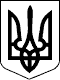 КАБІНЕТ МІНІСТРІВ УКРАЇНИ 
ПОСТАНОВАвід 10 вересня 2014 р. № 442 
КиївПрем'єр-міністр УкраїниА.ЯЦЕНЮКІнд. 39ЗАТВЕРДЖЕНО 
постановою Кабінету Міністрів України 
від 10 вересня 2014 р. № 442